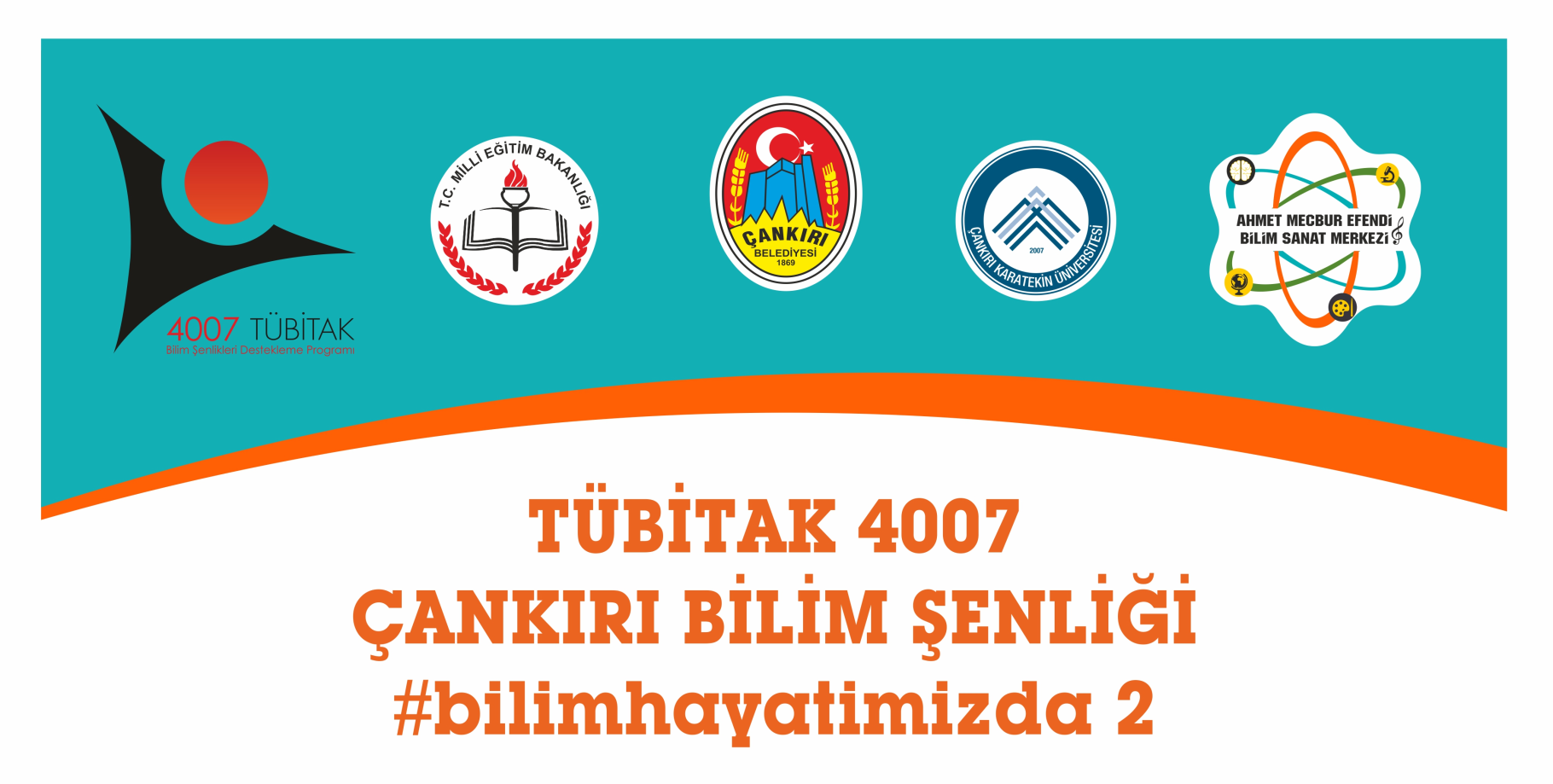 395546ÇANKIRI BİLİM ŞENLİĞİ - BİLİM HAYATIMIZDA – 2 PROJESİ KAPSAMINDA YAPILACAK OLAN “FİKRİNLE GEL” PROJE YARIŞMASI ŞARTNAMESİYARIŞMANIN AMACI Öğrencilerin STEM yaklaşımına uygun olarak Fen, Matematik, Teknoloji ve Mühendislik dallarında yeteneklerini perçinlemek, ilgi uyandırmak, STEM materyalleri ile özgün ürünler tasarlamalarına olanak sağlamak amacıyla düzenlenecektir. Amaçlarımız arasında öğrencilerin okulda öğrendikleri teorik bilgileri pratiğe dökmelerini sağlamak, 21. yy becerilerini geliştirmek, gelişen teknoloji ile icat yapabilen, üretebilen, var olan sorunlara çözüm geliştirebilen yetenekli öğrencilere ulaşmak, öğrencilere bilimsel süreç basamaklarını uygulayabilecekleri bir alan oluşturmak ve ülke genelinde bilimsel amaçlı proje ve yarışmalara olan ilgiyi artırmak, STEM disiplinleri alanlarında farkındalık oluşturmak vardır. BAŞVURU KOŞULLARI • Yarışmaya ülke genelindeki Devlet Okulları, Özel Okullar ve Bilim Sanat Merkezlerinde Ortaokul/Lise düzeyinde öğrenim gören öğrenciler katılabilir. • Yarışmaya öğrenciler en fazla 3 proje ile başvurabilir. • Her projede bir öğrenci görev alabilir. • Bir projede bir danışman öğretmen olacaktır ve projelerde danışman öğretmen olması zorunludur. • Okullar birden fazla proje ile başvuru yapabilirler. • Yarışmaya online başvuru formu doldurularak başvurulacaktır. Proje başvuruları için ÇANKIRI BİLİM ŞENLİĞİ BİLİM HAYATIMIZDA (https://amebilsem.wixsite.com/bilimhayatimizda/fikrinle-gel-proje-yarismasi) adresinden 3 Eylül – 21 Eylül 2018 tarihleri arasında öğrenci ve danışman öğretmeni tarafından online başvuru formu doldurulur ve onaylanır. Başvurular yalnızca internet ortamında kabul edilecektir. Online başvuruda proje özeti 250 kelimeyi geçmemelidir. Son başvuru tarihinin mesai bitiminden sonraki müracaatlar kabul edilmeyecektir. • Proje raporu *.pdf formatında sisteme yüklenecektir. (Maksimum dosya sayısı 1,Maksimum dosya boyutu 10 Mb.)• Yarışma günü yapılacak olan sergiye proje sahibi öğrencilerin ve danışman öğretmenlerin katılması zorunludur. •İl dışından projesi sergilenecek olan ortaokul ve lise öğrencilerinin, ulaşım, konaklama ve proje hazırlık masrafları uygun görülmesi halinde okulları tarafından karşılanacaktır. Danışman öğretmenlerin ise yolluk ve yevmiyeleri  uygun görülmesi halinde kurumlarınca karşılanacaktır. • Proje çalışmaları değerlendirme kriterlerine göre değerlendirilecektir.• Başka bir yarışmada ödül almış projeler geçerli sayılmayacaktır. • Yarışma; Gelecek İçin İnovasyon, Sanatını Konuştur, Robotlar Yarışıyor dalında olmak üzere 3 alandan proje hazırlanabilir. • Tüm başvurularda “Proje Raporu” hazırlanmalıdır. Proje Raporu formatı şartnamede yer almaktadır. • Tüm başvurularda “Prototip Model” hazırlanmalıdır. Prototip Model ile ilgili detaylar şartnamede yer almaktadır. BAŞVURULARIN DEĞERLENDİRİLMESİ • Fikrinle Gel Proje Yarışması, proje şartnamesinde belirtilen usul ve esaslar çerçevesinde, alanında uzman akademisyenler ve farklı kurumlardaki proje uzmanı jüri üyeleri tarafından proje değerlendirme kriterlerine göre bilimsel olarak yapılacaktır. • Gönderilen projeler jüri tarafından değerlendirilecek sergilenmeye uygun görülen projeler Çankırı Bilim Şenliği Bilim Hayatımızda Web sitesinde ilan edilecektir. YARIŞMA TAKVİMİ Başvuru Tarihleri 	3 Eylül 2017 – 21 Eylül 2018 Finalistlerin Açıklanması 	25 Eylül 2018 Sergi Tarihi 	6  Ekim 2018 Ödül Töreni 	6  Ekim 2018 DEĞERLENDİRME KRİTERLERİProjeler aşağıda yer alan kriterlere göre genel bir değerlendirme yapıldıktan sonra her kategori için verilen değerlendirme kriterlerine göre özel değerlendirmeye alınacaktır. DEĞERLENDİRME KRİTERLERİProjeler aşağıda yer alan kriterlere göre genel bir değerlendirme yapıldıktan sonra her kategori için verilen değerlendirme kriterlerine göre özel değerlendirmeye alınacaktır. DEĞERLENDİRME KRİTERLERİProjeler aşağıda yer alan kriterlere göre genel bir değerlendirme yapıldıktan sonra her kategori için verilen değerlendirme kriterlerine göre özel değerlendirmeye alınacaktır. DEĞERLENDİRME KRİTERLERİProjeler aşağıda yer alan kriterlere göre genel bir değerlendirme yapıldıktan sonra her kategori için verilen değerlendirme kriterlerine göre özel değerlendirmeye alınacaktır. DEĞERLENDİRME KRİTERLERİProjeler aşağıda yer alan kriterlere göre genel bir değerlendirme yapıldıktan sonra her kategori için verilen değerlendirme kriterlerine göre özel değerlendirmeye alınacaktır. DEĞERLENDİRME KRİTERLERİProjeler aşağıda yer alan kriterlere göre genel bir değerlendirme yapıldıktan sonra her kategori için verilen değerlendirme kriterlerine göre özel değerlendirmeye alınacaktır. DEĞERLENDİRME KRİTERLERİProjeler aşağıda yer alan kriterlere göre genel bir değerlendirme yapıldıktan sonra her kategori için verilen değerlendirme kriterlerine göre özel değerlendirmeye alınacaktır. Aşağıda yer alan kriterleri 1’den 5’e kadar değerlendiriniz.  Aşağıda yer alan kriterleri 1’den 5’e kadar değerlendiriniz.  12345Aşağıda yer alan kriterleri 1’den 5’e kadar değerlendiriniz.  Aşağıda yer alan kriterleri 1’den 5’e kadar değerlendiriniz.  Hiç uygun değilUygun değilKararsızım Uygun Kesinlikle uygunÖzgünlükYaratıcılıkBilimsel Yöntem KullanılmasıTutarlılık YararlılıkUygulanabilirlikKullanışlılıkKaynak TaramasıKonuya HâkimiyetSonuçların açıklanmasıProje raporunun uygun formatta hazırlanmasıProje raporunda prototipe yer verilmesiProblemin yeterli bir şekilde tanımlanmasıPrototipin çevreye duyarlı olmasıToplam puan:PROJE TİPLERİNE GÖRE DEĞERLENDİRME KRİTERLERİ Gelecek İçin İnovasyon; Bu kategoride öğrencilerin bir sorunun çözümüne yönelik, katma değeri yüksek, özgün tasarımlı ve yenilikçi tasarımlar ortaya çıkarmaları beklenmektedir.• Daha önce tasarlanmış ürünlerden farklı olmalı. (10 puan)• İşlev, tasarım ve fikir açısından özgün olmalı (4 puan)• İşlevi benzerlerine göre daha kullanışlı olmalı (4 puan)• STEM yaklaşımına uygun olarak tasarlanmalı (10 puan)• 21. yy becerilerini taşımalı (3 puan)• Gerçeğe uygulanabilir bir tasarım olması (4 puan)Robotlar Yarışıyor; Bu kategoride öğrencilerin bir sorunun çözümüne yönelik robotlar tasarlaması beklenmektedir.• Yeni bir tasarım olmalı ya da tasarlanan ürün özgün bir alana çözüm üretiyor olmalı (10 puan)• STEM yaklaşımına uygun olarak tasarlanmalı (10 puan)• 21. yy becerilerini taşımalı (5 puan)• Dünya üzerinde çözüm getirilememiş hala sorun olmaya devam eden bir konuya çözüm üretmek amacıyla tasarlanmalı (5 puan)• Ürettiği çözümün maliyeti tüketilen malzemeleri geçmemeli, maddi açıdan uygulanabilir olmalı  (Kullanılan malzemelerin maliyet tablosu proje açıklamalarında belirtilmeli) (5 puan)Sanatını Konuştur Ödülü : Bu kategoride öğrencilerin bir sorunun çözümüne yönelik sanatsal ürünler oluşturması beklenmektedir.• En ucuz maliyetle tasarlanmalı (Kullanılan malzemelerin maliyet tablosu proje açıklamalarında belirtilmeli) (10 puan)• 21. yy becerilerini taşımalı (5 puan)• STEM yaklaşımına uygun olarak tasarlanmalı (10 puan)• Özgün olmalı(5 puan)Toplam puan:PROJE TİPLERİNE GÖRE DEĞERLENDİRME KRİTERLERİ Gelecek İçin İnovasyon; Bu kategoride öğrencilerin bir sorunun çözümüne yönelik, katma değeri yüksek, özgün tasarımlı ve yenilikçi tasarımlar ortaya çıkarmaları beklenmektedir.• Daha önce tasarlanmış ürünlerden farklı olmalı. (10 puan)• İşlev, tasarım ve fikir açısından özgün olmalı (4 puan)• İşlevi benzerlerine göre daha kullanışlı olmalı (4 puan)• STEM yaklaşımına uygun olarak tasarlanmalı (10 puan)• 21. yy becerilerini taşımalı (3 puan)• Gerçeğe uygulanabilir bir tasarım olması (4 puan)Robotlar Yarışıyor; Bu kategoride öğrencilerin bir sorunun çözümüne yönelik robotlar tasarlaması beklenmektedir.• Yeni bir tasarım olmalı ya da tasarlanan ürün özgün bir alana çözüm üretiyor olmalı (10 puan)• STEM yaklaşımına uygun olarak tasarlanmalı (10 puan)• 21. yy becerilerini taşımalı (5 puan)• Dünya üzerinde çözüm getirilememiş hala sorun olmaya devam eden bir konuya çözüm üretmek amacıyla tasarlanmalı (5 puan)• Ürettiği çözümün maliyeti tüketilen malzemeleri geçmemeli, maddi açıdan uygulanabilir olmalı  (Kullanılan malzemelerin maliyet tablosu proje açıklamalarında belirtilmeli) (5 puan)Sanatını Konuştur Ödülü : Bu kategoride öğrencilerin bir sorunun çözümüne yönelik sanatsal ürünler oluşturması beklenmektedir.• En ucuz maliyetle tasarlanmalı (Kullanılan malzemelerin maliyet tablosu proje açıklamalarında belirtilmeli) (10 puan)• 21. yy becerilerini taşımalı (5 puan)• STEM yaklaşımına uygun olarak tasarlanmalı (10 puan)• Özgün olmalı(5 puan)Toplam puan:PROJE TİPLERİNE GÖRE DEĞERLENDİRME KRİTERLERİ Gelecek İçin İnovasyon; Bu kategoride öğrencilerin bir sorunun çözümüne yönelik, katma değeri yüksek, özgün tasarımlı ve yenilikçi tasarımlar ortaya çıkarmaları beklenmektedir.• Daha önce tasarlanmış ürünlerden farklı olmalı. (10 puan)• İşlev, tasarım ve fikir açısından özgün olmalı (4 puan)• İşlevi benzerlerine göre daha kullanışlı olmalı (4 puan)• STEM yaklaşımına uygun olarak tasarlanmalı (10 puan)• 21. yy becerilerini taşımalı (3 puan)• Gerçeğe uygulanabilir bir tasarım olması (4 puan)Robotlar Yarışıyor; Bu kategoride öğrencilerin bir sorunun çözümüne yönelik robotlar tasarlaması beklenmektedir.• Yeni bir tasarım olmalı ya da tasarlanan ürün özgün bir alana çözüm üretiyor olmalı (10 puan)• STEM yaklaşımına uygun olarak tasarlanmalı (10 puan)• 21. yy becerilerini taşımalı (5 puan)• Dünya üzerinde çözüm getirilememiş hala sorun olmaya devam eden bir konuya çözüm üretmek amacıyla tasarlanmalı (5 puan)• Ürettiği çözümün maliyeti tüketilen malzemeleri geçmemeli, maddi açıdan uygulanabilir olmalı  (Kullanılan malzemelerin maliyet tablosu proje açıklamalarında belirtilmeli) (5 puan)Sanatını Konuştur Ödülü : Bu kategoride öğrencilerin bir sorunun çözümüne yönelik sanatsal ürünler oluşturması beklenmektedir.• En ucuz maliyetle tasarlanmalı (Kullanılan malzemelerin maliyet tablosu proje açıklamalarında belirtilmeli) (10 puan)• 21. yy becerilerini taşımalı (5 puan)• STEM yaklaşımına uygun olarak tasarlanmalı (10 puan)• Özgün olmalı(5 puan)Toplam puan:PROJE TİPLERİNE GÖRE DEĞERLENDİRME KRİTERLERİ Gelecek İçin İnovasyon; Bu kategoride öğrencilerin bir sorunun çözümüne yönelik, katma değeri yüksek, özgün tasarımlı ve yenilikçi tasarımlar ortaya çıkarmaları beklenmektedir.• Daha önce tasarlanmış ürünlerden farklı olmalı. (10 puan)• İşlev, tasarım ve fikir açısından özgün olmalı (4 puan)• İşlevi benzerlerine göre daha kullanışlı olmalı (4 puan)• STEM yaklaşımına uygun olarak tasarlanmalı (10 puan)• 21. yy becerilerini taşımalı (3 puan)• Gerçeğe uygulanabilir bir tasarım olması (4 puan)Robotlar Yarışıyor; Bu kategoride öğrencilerin bir sorunun çözümüne yönelik robotlar tasarlaması beklenmektedir.• Yeni bir tasarım olmalı ya da tasarlanan ürün özgün bir alana çözüm üretiyor olmalı (10 puan)• STEM yaklaşımına uygun olarak tasarlanmalı (10 puan)• 21. yy becerilerini taşımalı (5 puan)• Dünya üzerinde çözüm getirilememiş hala sorun olmaya devam eden bir konuya çözüm üretmek amacıyla tasarlanmalı (5 puan)• Ürettiği çözümün maliyeti tüketilen malzemeleri geçmemeli, maddi açıdan uygulanabilir olmalı  (Kullanılan malzemelerin maliyet tablosu proje açıklamalarında belirtilmeli) (5 puan)Sanatını Konuştur Ödülü : Bu kategoride öğrencilerin bir sorunun çözümüne yönelik sanatsal ürünler oluşturması beklenmektedir.• En ucuz maliyetle tasarlanmalı (Kullanılan malzemelerin maliyet tablosu proje açıklamalarında belirtilmeli) (10 puan)• 21. yy becerilerini taşımalı (5 puan)• STEM yaklaşımına uygun olarak tasarlanmalı (10 puan)• Özgün olmalı(5 puan)Toplam puan:PROJE TİPLERİNE GÖRE DEĞERLENDİRME KRİTERLERİ Gelecek İçin İnovasyon; Bu kategoride öğrencilerin bir sorunun çözümüne yönelik, katma değeri yüksek, özgün tasarımlı ve yenilikçi tasarımlar ortaya çıkarmaları beklenmektedir.• Daha önce tasarlanmış ürünlerden farklı olmalı. (10 puan)• İşlev, tasarım ve fikir açısından özgün olmalı (4 puan)• İşlevi benzerlerine göre daha kullanışlı olmalı (4 puan)• STEM yaklaşımına uygun olarak tasarlanmalı (10 puan)• 21. yy becerilerini taşımalı (3 puan)• Gerçeğe uygulanabilir bir tasarım olması (4 puan)Robotlar Yarışıyor; Bu kategoride öğrencilerin bir sorunun çözümüne yönelik robotlar tasarlaması beklenmektedir.• Yeni bir tasarım olmalı ya da tasarlanan ürün özgün bir alana çözüm üretiyor olmalı (10 puan)• STEM yaklaşımına uygun olarak tasarlanmalı (10 puan)• 21. yy becerilerini taşımalı (5 puan)• Dünya üzerinde çözüm getirilememiş hala sorun olmaya devam eden bir konuya çözüm üretmek amacıyla tasarlanmalı (5 puan)• Ürettiği çözümün maliyeti tüketilen malzemeleri geçmemeli, maddi açıdan uygulanabilir olmalı  (Kullanılan malzemelerin maliyet tablosu proje açıklamalarında belirtilmeli) (5 puan)Sanatını Konuştur Ödülü : Bu kategoride öğrencilerin bir sorunun çözümüne yönelik sanatsal ürünler oluşturması beklenmektedir.• En ucuz maliyetle tasarlanmalı (Kullanılan malzemelerin maliyet tablosu proje açıklamalarında belirtilmeli) (10 puan)• 21. yy becerilerini taşımalı (5 puan)• STEM yaklaşımına uygun olarak tasarlanmalı (10 puan)• Özgün olmalı(5 puan)Toplam puan:PROJE TİPLERİNE GÖRE DEĞERLENDİRME KRİTERLERİ Gelecek İçin İnovasyon; Bu kategoride öğrencilerin bir sorunun çözümüne yönelik, katma değeri yüksek, özgün tasarımlı ve yenilikçi tasarımlar ortaya çıkarmaları beklenmektedir.• Daha önce tasarlanmış ürünlerden farklı olmalı. (10 puan)• İşlev, tasarım ve fikir açısından özgün olmalı (4 puan)• İşlevi benzerlerine göre daha kullanışlı olmalı (4 puan)• STEM yaklaşımına uygun olarak tasarlanmalı (10 puan)• 21. yy becerilerini taşımalı (3 puan)• Gerçeğe uygulanabilir bir tasarım olması (4 puan)Robotlar Yarışıyor; Bu kategoride öğrencilerin bir sorunun çözümüne yönelik robotlar tasarlaması beklenmektedir.• Yeni bir tasarım olmalı ya da tasarlanan ürün özgün bir alana çözüm üretiyor olmalı (10 puan)• STEM yaklaşımına uygun olarak tasarlanmalı (10 puan)• 21. yy becerilerini taşımalı (5 puan)• Dünya üzerinde çözüm getirilememiş hala sorun olmaya devam eden bir konuya çözüm üretmek amacıyla tasarlanmalı (5 puan)• Ürettiği çözümün maliyeti tüketilen malzemeleri geçmemeli, maddi açıdan uygulanabilir olmalı  (Kullanılan malzemelerin maliyet tablosu proje açıklamalarında belirtilmeli) (5 puan)Sanatını Konuştur Ödülü : Bu kategoride öğrencilerin bir sorunun çözümüne yönelik sanatsal ürünler oluşturması beklenmektedir.• En ucuz maliyetle tasarlanmalı (Kullanılan malzemelerin maliyet tablosu proje açıklamalarında belirtilmeli) (10 puan)• 21. yy becerilerini taşımalı (5 puan)• STEM yaklaşımına uygun olarak tasarlanmalı (10 puan)• Özgün olmalı(5 puan)Toplam puan:PROJE TİPLERİNE GÖRE DEĞERLENDİRME KRİTERLERİ Gelecek İçin İnovasyon; Bu kategoride öğrencilerin bir sorunun çözümüne yönelik, katma değeri yüksek, özgün tasarımlı ve yenilikçi tasarımlar ortaya çıkarmaları beklenmektedir.• Daha önce tasarlanmış ürünlerden farklı olmalı. (10 puan)• İşlev, tasarım ve fikir açısından özgün olmalı (4 puan)• İşlevi benzerlerine göre daha kullanışlı olmalı (4 puan)• STEM yaklaşımına uygun olarak tasarlanmalı (10 puan)• 21. yy becerilerini taşımalı (3 puan)• Gerçeğe uygulanabilir bir tasarım olması (4 puan)Robotlar Yarışıyor; Bu kategoride öğrencilerin bir sorunun çözümüne yönelik robotlar tasarlaması beklenmektedir.• Yeni bir tasarım olmalı ya da tasarlanan ürün özgün bir alana çözüm üretiyor olmalı (10 puan)• STEM yaklaşımına uygun olarak tasarlanmalı (10 puan)• 21. yy becerilerini taşımalı (5 puan)• Dünya üzerinde çözüm getirilememiş hala sorun olmaya devam eden bir konuya çözüm üretmek amacıyla tasarlanmalı (5 puan)• Ürettiği çözümün maliyeti tüketilen malzemeleri geçmemeli, maddi açıdan uygulanabilir olmalı  (Kullanılan malzemelerin maliyet tablosu proje açıklamalarında belirtilmeli) (5 puan)Sanatını Konuştur Ödülü : Bu kategoride öğrencilerin bir sorunun çözümüne yönelik sanatsal ürünler oluşturması beklenmektedir.• En ucuz maliyetle tasarlanmalı (Kullanılan malzemelerin maliyet tablosu proje açıklamalarında belirtilmeli) (10 puan)• 21. yy becerilerini taşımalı (5 puan)• STEM yaklaşımına uygun olarak tasarlanmalı (10 puan)• Özgün olmalı(5 puan)Toplam puan:Toplam puan:Toplam puan:Toplam puan:Toplam puan:Toplam puan:Toplam puan:PROJE RAPORURaporunuz ana hatları ile şunları içermelidir: • PROJE ADI: Başlığın projeyi tam olarak yansıtması beklenmektedir.• HEDEF KİTLE: Tasarımınız için hedef olarak aldığınız tüketici kitlesinin belirlenmesi gerekmektedir.• KATEGORİ: “Gelecek İçin İnovasyon, Sanatını Konuştur, Robotlar Yarışıyor” Kategorilerinden hangisine ait olduğunun belirtilmesi gerekmektedir.• ÖZET: Projenin problem durumu, amacı, kullanılan yöntemi, bulguları ve sonuçları hakkında bilgi veren en fazla 250  kelimeden oluşan özet yazılmalıdır.• PROBLEM: Projede çalışılan problem durumu tanımlanmalıdır.• AMAÇ: Projenin amacı ifade edilmelidir. • YÖNTEM: Projede kullanılan yöntemler açıklanmalıdır. • BULGULAR: Proje sonucunda elde edilen veya elde edilebilecek bulgulardan kısaca bahsedilmelidir. • SONUÇ: Proje tamamlandığında elde edilmesi beklenen sonuçlardan bahsedilmelidir. •KAYNAKÇA• MALİYET TABLOSU: Kullanılan malzemelerin maliyet tablosu proje açıklamalarında belirtilmelidir.• TASARIM: Problemi çözmek için çizilen tasarım ile ilgili aşağıdaki bilgiler proje raporunda yer almalıdır.Tasarımınız ne yapıyor? Tasarımınız bunu nasıl yapıyor? Tasarımınızın öncekilerden farkı ne? • TASARIMIN GÖRÜNTÜSÜ: Projenizi üç farklı açıdan (ön, arka, yan profil) çiziniz. Projenizin genel görüntüsünü çiziniz. Prototip Modelinizi tamamlayarak fotoğraflarını çekiniz. • PROTOTİP MODEL:Modellere ve prototiplere ürün geliştirme sırasında ihtiyaç duyulur. Modeller tasarım çalışmalarında gelinen noktayı gözleme adına oldukça kullanışlıdır. Tasarıma ait deneme ve testlerin yapımı aşamasında her zaman en iyi yöntem tasarımın birebir numunesine sahip olmaktır. Modeller, tasarımı en iyi ifade edebilecek bilinen maket malzemeleri kullanılarak yapılırlar. Prototip modeller tasarıyı en iyi şekilde ifade etmelidir. Prototip, ölçek ve malzeme sınırlaması olmaksızın ancak sınırlı bir mekânda sergilenebileceği göz önünde bulundurularak hazırlanmalıdır. Modellerde tavsiye edilen büyüklük 60x60 cm taban alanıdır. 60 x 60 cm taban alanından daha büyük yer kaplayacak tasarım önerilerinde modeller uygun ölçekte hazırlanmalıdır.PROJE RAPORURaporunuz ana hatları ile şunları içermelidir: • PROJE ADI: Başlığın projeyi tam olarak yansıtması beklenmektedir.• HEDEF KİTLE: Tasarımınız için hedef olarak aldığınız tüketici kitlesinin belirlenmesi gerekmektedir.• KATEGORİ: “Gelecek İçin İnovasyon, Sanatını Konuştur, Robotlar Yarışıyor” Kategorilerinden hangisine ait olduğunun belirtilmesi gerekmektedir.• ÖZET: Projenin problem durumu, amacı, kullanılan yöntemi, bulguları ve sonuçları hakkında bilgi veren en fazla 250  kelimeden oluşan özet yazılmalıdır.• PROBLEM: Projede çalışılan problem durumu tanımlanmalıdır.• AMAÇ: Projenin amacı ifade edilmelidir. • YÖNTEM: Projede kullanılan yöntemler açıklanmalıdır. • BULGULAR: Proje sonucunda elde edilen veya elde edilebilecek bulgulardan kısaca bahsedilmelidir. • SONUÇ: Proje tamamlandığında elde edilmesi beklenen sonuçlardan bahsedilmelidir. •KAYNAKÇA• MALİYET TABLOSU: Kullanılan malzemelerin maliyet tablosu proje açıklamalarında belirtilmelidir.• TASARIM: Problemi çözmek için çizilen tasarım ile ilgili aşağıdaki bilgiler proje raporunda yer almalıdır.Tasarımınız ne yapıyor? Tasarımınız bunu nasıl yapıyor? Tasarımınızın öncekilerden farkı ne? • TASARIMIN GÖRÜNTÜSÜ: Projenizi üç farklı açıdan (ön, arka, yan profil) çiziniz. Projenizin genel görüntüsünü çiziniz. Prototip Modelinizi tamamlayarak fotoğraflarını çekiniz. • PROTOTİP MODEL:Modellere ve prototiplere ürün geliştirme sırasında ihtiyaç duyulur. Modeller tasarım çalışmalarında gelinen noktayı gözleme adına oldukça kullanışlıdır. Tasarıma ait deneme ve testlerin yapımı aşamasında her zaman en iyi yöntem tasarımın birebir numunesine sahip olmaktır. Modeller, tasarımı en iyi ifade edebilecek bilinen maket malzemeleri kullanılarak yapılırlar. Prototip modeller tasarıyı en iyi şekilde ifade etmelidir. Prototip, ölçek ve malzeme sınırlaması olmaksızın ancak sınırlı bir mekânda sergilenebileceği göz önünde bulundurularak hazırlanmalıdır. Modellerde tavsiye edilen büyüklük 60x60 cm taban alanıdır. 60 x 60 cm taban alanından daha büyük yer kaplayacak tasarım önerilerinde modeller uygun ölçekte hazırlanmalıdır.PROJE RAPORURaporunuz ana hatları ile şunları içermelidir: • PROJE ADI: Başlığın projeyi tam olarak yansıtması beklenmektedir.• HEDEF KİTLE: Tasarımınız için hedef olarak aldığınız tüketici kitlesinin belirlenmesi gerekmektedir.• KATEGORİ: “Gelecek İçin İnovasyon, Sanatını Konuştur, Robotlar Yarışıyor” Kategorilerinden hangisine ait olduğunun belirtilmesi gerekmektedir.• ÖZET: Projenin problem durumu, amacı, kullanılan yöntemi, bulguları ve sonuçları hakkında bilgi veren en fazla 250  kelimeden oluşan özet yazılmalıdır.• PROBLEM: Projede çalışılan problem durumu tanımlanmalıdır.• AMAÇ: Projenin amacı ifade edilmelidir. • YÖNTEM: Projede kullanılan yöntemler açıklanmalıdır. • BULGULAR: Proje sonucunda elde edilen veya elde edilebilecek bulgulardan kısaca bahsedilmelidir. • SONUÇ: Proje tamamlandığında elde edilmesi beklenen sonuçlardan bahsedilmelidir. •KAYNAKÇA• MALİYET TABLOSU: Kullanılan malzemelerin maliyet tablosu proje açıklamalarında belirtilmelidir.• TASARIM: Problemi çözmek için çizilen tasarım ile ilgili aşağıdaki bilgiler proje raporunda yer almalıdır.Tasarımınız ne yapıyor? Tasarımınız bunu nasıl yapıyor? Tasarımınızın öncekilerden farkı ne? • TASARIMIN GÖRÜNTÜSÜ: Projenizi üç farklı açıdan (ön, arka, yan profil) çiziniz. Projenizin genel görüntüsünü çiziniz. Prototip Modelinizi tamamlayarak fotoğraflarını çekiniz. • PROTOTİP MODEL:Modellere ve prototiplere ürün geliştirme sırasında ihtiyaç duyulur. Modeller tasarım çalışmalarında gelinen noktayı gözleme adına oldukça kullanışlıdır. Tasarıma ait deneme ve testlerin yapımı aşamasında her zaman en iyi yöntem tasarımın birebir numunesine sahip olmaktır. Modeller, tasarımı en iyi ifade edebilecek bilinen maket malzemeleri kullanılarak yapılırlar. Prototip modeller tasarıyı en iyi şekilde ifade etmelidir. Prototip, ölçek ve malzeme sınırlaması olmaksızın ancak sınırlı bir mekânda sergilenebileceği göz önünde bulundurularak hazırlanmalıdır. Modellerde tavsiye edilen büyüklük 60x60 cm taban alanıdır. 60 x 60 cm taban alanından daha büyük yer kaplayacak tasarım önerilerinde modeller uygun ölçekte hazırlanmalıdır.PROJE RAPORURaporunuz ana hatları ile şunları içermelidir: • PROJE ADI: Başlığın projeyi tam olarak yansıtması beklenmektedir.• HEDEF KİTLE: Tasarımınız için hedef olarak aldığınız tüketici kitlesinin belirlenmesi gerekmektedir.• KATEGORİ: “Gelecek İçin İnovasyon, Sanatını Konuştur, Robotlar Yarışıyor” Kategorilerinden hangisine ait olduğunun belirtilmesi gerekmektedir.• ÖZET: Projenin problem durumu, amacı, kullanılan yöntemi, bulguları ve sonuçları hakkında bilgi veren en fazla 250  kelimeden oluşan özet yazılmalıdır.• PROBLEM: Projede çalışılan problem durumu tanımlanmalıdır.• AMAÇ: Projenin amacı ifade edilmelidir. • YÖNTEM: Projede kullanılan yöntemler açıklanmalıdır. • BULGULAR: Proje sonucunda elde edilen veya elde edilebilecek bulgulardan kısaca bahsedilmelidir. • SONUÇ: Proje tamamlandığında elde edilmesi beklenen sonuçlardan bahsedilmelidir. •KAYNAKÇA• MALİYET TABLOSU: Kullanılan malzemelerin maliyet tablosu proje açıklamalarında belirtilmelidir.• TASARIM: Problemi çözmek için çizilen tasarım ile ilgili aşağıdaki bilgiler proje raporunda yer almalıdır.Tasarımınız ne yapıyor? Tasarımınız bunu nasıl yapıyor? Tasarımınızın öncekilerden farkı ne? • TASARIMIN GÖRÜNTÜSÜ: Projenizi üç farklı açıdan (ön, arka, yan profil) çiziniz. Projenizin genel görüntüsünü çiziniz. Prototip Modelinizi tamamlayarak fotoğraflarını çekiniz. • PROTOTİP MODEL:Modellere ve prototiplere ürün geliştirme sırasında ihtiyaç duyulur. Modeller tasarım çalışmalarında gelinen noktayı gözleme adına oldukça kullanışlıdır. Tasarıma ait deneme ve testlerin yapımı aşamasında her zaman en iyi yöntem tasarımın birebir numunesine sahip olmaktır. Modeller, tasarımı en iyi ifade edebilecek bilinen maket malzemeleri kullanılarak yapılırlar. Prototip modeller tasarıyı en iyi şekilde ifade etmelidir. Prototip, ölçek ve malzeme sınırlaması olmaksızın ancak sınırlı bir mekânda sergilenebileceği göz önünde bulundurularak hazırlanmalıdır. Modellerde tavsiye edilen büyüklük 60x60 cm taban alanıdır. 60 x 60 cm taban alanından daha büyük yer kaplayacak tasarım önerilerinde modeller uygun ölçekte hazırlanmalıdır.PROJE RAPORURaporunuz ana hatları ile şunları içermelidir: • PROJE ADI: Başlığın projeyi tam olarak yansıtması beklenmektedir.• HEDEF KİTLE: Tasarımınız için hedef olarak aldığınız tüketici kitlesinin belirlenmesi gerekmektedir.• KATEGORİ: “Gelecek İçin İnovasyon, Sanatını Konuştur, Robotlar Yarışıyor” Kategorilerinden hangisine ait olduğunun belirtilmesi gerekmektedir.• ÖZET: Projenin problem durumu, amacı, kullanılan yöntemi, bulguları ve sonuçları hakkında bilgi veren en fazla 250  kelimeden oluşan özet yazılmalıdır.• PROBLEM: Projede çalışılan problem durumu tanımlanmalıdır.• AMAÇ: Projenin amacı ifade edilmelidir. • YÖNTEM: Projede kullanılan yöntemler açıklanmalıdır. • BULGULAR: Proje sonucunda elde edilen veya elde edilebilecek bulgulardan kısaca bahsedilmelidir. • SONUÇ: Proje tamamlandığında elde edilmesi beklenen sonuçlardan bahsedilmelidir. •KAYNAKÇA• MALİYET TABLOSU: Kullanılan malzemelerin maliyet tablosu proje açıklamalarında belirtilmelidir.• TASARIM: Problemi çözmek için çizilen tasarım ile ilgili aşağıdaki bilgiler proje raporunda yer almalıdır.Tasarımınız ne yapıyor? Tasarımınız bunu nasıl yapıyor? Tasarımınızın öncekilerden farkı ne? • TASARIMIN GÖRÜNTÜSÜ: Projenizi üç farklı açıdan (ön, arka, yan profil) çiziniz. Projenizin genel görüntüsünü çiziniz. Prototip Modelinizi tamamlayarak fotoğraflarını çekiniz. • PROTOTİP MODEL:Modellere ve prototiplere ürün geliştirme sırasında ihtiyaç duyulur. Modeller tasarım çalışmalarında gelinen noktayı gözleme adına oldukça kullanışlıdır. Tasarıma ait deneme ve testlerin yapımı aşamasında her zaman en iyi yöntem tasarımın birebir numunesine sahip olmaktır. Modeller, tasarımı en iyi ifade edebilecek bilinen maket malzemeleri kullanılarak yapılırlar. Prototip modeller tasarıyı en iyi şekilde ifade etmelidir. Prototip, ölçek ve malzeme sınırlaması olmaksızın ancak sınırlı bir mekânda sergilenebileceği göz önünde bulundurularak hazırlanmalıdır. Modellerde tavsiye edilen büyüklük 60x60 cm taban alanıdır. 60 x 60 cm taban alanından daha büyük yer kaplayacak tasarım önerilerinde modeller uygun ölçekte hazırlanmalıdır.PROJE RAPORURaporunuz ana hatları ile şunları içermelidir: • PROJE ADI: Başlığın projeyi tam olarak yansıtması beklenmektedir.• HEDEF KİTLE: Tasarımınız için hedef olarak aldığınız tüketici kitlesinin belirlenmesi gerekmektedir.• KATEGORİ: “Gelecek İçin İnovasyon, Sanatını Konuştur, Robotlar Yarışıyor” Kategorilerinden hangisine ait olduğunun belirtilmesi gerekmektedir.• ÖZET: Projenin problem durumu, amacı, kullanılan yöntemi, bulguları ve sonuçları hakkında bilgi veren en fazla 250  kelimeden oluşan özet yazılmalıdır.• PROBLEM: Projede çalışılan problem durumu tanımlanmalıdır.• AMAÇ: Projenin amacı ifade edilmelidir. • YÖNTEM: Projede kullanılan yöntemler açıklanmalıdır. • BULGULAR: Proje sonucunda elde edilen veya elde edilebilecek bulgulardan kısaca bahsedilmelidir. • SONUÇ: Proje tamamlandığında elde edilmesi beklenen sonuçlardan bahsedilmelidir. •KAYNAKÇA• MALİYET TABLOSU: Kullanılan malzemelerin maliyet tablosu proje açıklamalarında belirtilmelidir.• TASARIM: Problemi çözmek için çizilen tasarım ile ilgili aşağıdaki bilgiler proje raporunda yer almalıdır.Tasarımınız ne yapıyor? Tasarımınız bunu nasıl yapıyor? Tasarımınızın öncekilerden farkı ne? • TASARIMIN GÖRÜNTÜSÜ: Projenizi üç farklı açıdan (ön, arka, yan profil) çiziniz. Projenizin genel görüntüsünü çiziniz. Prototip Modelinizi tamamlayarak fotoğraflarını çekiniz. • PROTOTİP MODEL:Modellere ve prototiplere ürün geliştirme sırasında ihtiyaç duyulur. Modeller tasarım çalışmalarında gelinen noktayı gözleme adına oldukça kullanışlıdır. Tasarıma ait deneme ve testlerin yapımı aşamasında her zaman en iyi yöntem tasarımın birebir numunesine sahip olmaktır. Modeller, tasarımı en iyi ifade edebilecek bilinen maket malzemeleri kullanılarak yapılırlar. Prototip modeller tasarıyı en iyi şekilde ifade etmelidir. Prototip, ölçek ve malzeme sınırlaması olmaksızın ancak sınırlı bir mekânda sergilenebileceği göz önünde bulundurularak hazırlanmalıdır. Modellerde tavsiye edilen büyüklük 60x60 cm taban alanıdır. 60 x 60 cm taban alanından daha büyük yer kaplayacak tasarım önerilerinde modeller uygun ölçekte hazırlanmalıdır.PROJE RAPORURaporunuz ana hatları ile şunları içermelidir: • PROJE ADI: Başlığın projeyi tam olarak yansıtması beklenmektedir.• HEDEF KİTLE: Tasarımınız için hedef olarak aldığınız tüketici kitlesinin belirlenmesi gerekmektedir.• KATEGORİ: “Gelecek İçin İnovasyon, Sanatını Konuştur, Robotlar Yarışıyor” Kategorilerinden hangisine ait olduğunun belirtilmesi gerekmektedir.• ÖZET: Projenin problem durumu, amacı, kullanılan yöntemi, bulguları ve sonuçları hakkında bilgi veren en fazla 250  kelimeden oluşan özet yazılmalıdır.• PROBLEM: Projede çalışılan problem durumu tanımlanmalıdır.• AMAÇ: Projenin amacı ifade edilmelidir. • YÖNTEM: Projede kullanılan yöntemler açıklanmalıdır. • BULGULAR: Proje sonucunda elde edilen veya elde edilebilecek bulgulardan kısaca bahsedilmelidir. • SONUÇ: Proje tamamlandığında elde edilmesi beklenen sonuçlardan bahsedilmelidir. •KAYNAKÇA• MALİYET TABLOSU: Kullanılan malzemelerin maliyet tablosu proje açıklamalarında belirtilmelidir.• TASARIM: Problemi çözmek için çizilen tasarım ile ilgili aşağıdaki bilgiler proje raporunda yer almalıdır.Tasarımınız ne yapıyor? Tasarımınız bunu nasıl yapıyor? Tasarımınızın öncekilerden farkı ne? • TASARIMIN GÖRÜNTÜSÜ: Projenizi üç farklı açıdan (ön, arka, yan profil) çiziniz. Projenizin genel görüntüsünü çiziniz. Prototip Modelinizi tamamlayarak fotoğraflarını çekiniz. • PROTOTİP MODEL:Modellere ve prototiplere ürün geliştirme sırasında ihtiyaç duyulur. Modeller tasarım çalışmalarında gelinen noktayı gözleme adına oldukça kullanışlıdır. Tasarıma ait deneme ve testlerin yapımı aşamasında her zaman en iyi yöntem tasarımın birebir numunesine sahip olmaktır. Modeller, tasarımı en iyi ifade edebilecek bilinen maket malzemeleri kullanılarak yapılırlar. Prototip modeller tasarıyı en iyi şekilde ifade etmelidir. Prototip, ölçek ve malzeme sınırlaması olmaksızın ancak sınırlı bir mekânda sergilenebileceği göz önünde bulundurularak hazırlanmalıdır. Modellerde tavsiye edilen büyüklük 60x60 cm taban alanıdır. 60 x 60 cm taban alanından daha büyük yer kaplayacak tasarım önerilerinde modeller uygun ölçekte hazırlanmalıdır.